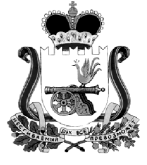 СОВЕТ ДЕПУТАТОВХИСЛАВИСКОГО ГОРОДСКОГО ПОСЕЛЕНИЯ ХИСЛАВИЧСКОГО РАЙОНА СМОЛЕНСКОЙ ОБЛАСТИРЕШЕНИЕот 29.11.2018 г.                                                                                                             №141Об избрании оргкомитета по проведениюпубличных слушаний по проектубюджета Хиславичского городского поселения Хиславичского района Смоленской области на 2019 год и плановый период 2020 и 2021 годовЗаслушав информацию Главы муниципального образования Хиславичского городского поселения Хиславичского района Смоленской области О.Б. Маханек, согласно Устава Хиславичского городского поселения Хиславичского района Смоленской области, в соответствии с Регламентом Совета депутатов Хиславичского городского поселения Хиславичского района Смоленской области и согласно Положения о порядке организации и проведения публичных слушаний в Хиславичском городском поселении Хиславичского района Смоленской областиСовет депутатов Хиславичского городского поселения Хиславичского района Смоленской области РЕШИЛ :1.Создать организационный комитет для проведения публичных слушаний по проекту бюджета Хиславичского городского поселения Хиславичского района Смоленской области на 2019 год и плановый период 2020 и 2021 годов в составе: О.Б.Маханек – председатель орг.комитета,А.А.Волоцуев – депутат,Т.И.Королева– депутат,И.Ю.Фигурова – нач.отдела по городу2.Настоящее решение разместить на сайте Администрации муниципального образования «Хиславичский район» Смоленской области http://hislav.admin-smolensk.ru.Глава муниципального образованияХиславичского городского поселенияХиславичского района Смоленской области                                                 О.Б.Маханек